ZARZĄD DRÓG POWIATOWYCHWE WŁOSZCZOWIEUL. JĘDRZEJOWSKA 81, 29-100 WŁOSZCZOWATEL/FAX. 0 e-mail: zdpwloszczowa@op.pl                                                                                                                           Włoszczowa 25.05.2017r.ZDP – ZP- 3431/10/2017 Zamówienie do 30 000 EUROZaproszenie do składania ofertZamówienie do 30 000 EUROZarząd Dróg Powiatowych we Włoszczowie zaprasza do składania ofert na:„Dostawa znaków, słupków do znaków i elementów oznakowania do Zarządu Dróg Powiatowych we Włoszczowie”.Oznaczenie według CPV - 44.42.34.00-5 znaki i podobne elementyOpis przedmiotu zamówieniaPrzedmiotem zamówienia jest dostawa do siedziby Zamawiającego znaków drogowych (ostrzegawczych, zakazu, nakazu, informacyjnych, kierunkowych i miejscowości, znaki uzupełniające, elementy bezpieczeństwa ruchu oraz znaków przed przejazdami kolejowymi, foliowanych folią odblaskową I-generacji i II generacji na podkładzie ocynkowanym, zaginane podwójnie, tabliczek do znaków drogowych, słupków do znaków, uchwytów oraz pozostałych elementów niezbędnych do zamontowania znaków. Szczegółowy asortyment dostawy zawiera załącznik nr 2 „Formularz cenowy”Ilości podane w załączniku nr 2 –„Formularz cenowy” są ilościami przewidywanymi do realizacji w czasie trwania umowy. Termin realizacji całości zamówienia – do Zasady realizacji dostawDostarczenie i wyładunek dostawy na miejscu przeznaczenia mogą odbywać się w dni robocze, w godzinach:  -  w obecności przedstawiciela Zamawiającego. Opis przygotowania oferty i termin jej złożenia.Cenę oferty należy podać w ‘Formularzu oferty „ tj: załączniku nr 1Wykonawca w „Formularzu cenowym”- zał. nr 2 poda ceny jednostkowe netto na poszczególne asortymenty (w poszczególnych pozycjach), następnie przemnoży ceny jednostkowe netto przez podane ilości jednostek i zsumuje wartości wyliczonych pozycji – w ten sposób otrzyma cenę netto za całość zamówienia, następnie obliczy podatek VAT - następnie zsumuje cenę netto i podatek VAT, otrzymana suma stanowi cenę brutto za całość zamówienia. Wykonawca w cenie oferty powinien ująć wszelkie koszty związane z wykonaniem przedmiotu zamówienia w tym również koszt dostawy do siedziby ZDP oraz obowiązujący podatek od towarów i usług VAT.  Ceny jednostkowe podane przez Wykonawcę w ofercie obowiązują na czas trwania umowy i nie będą podlegały zmianie.Wraz z ofertą należy złożyć „Formularz cenowy oraz aktualny odpis z właściwego rejestru lub z centralnej ewidencji i informacji o działalności gospodarczej, jeżeli odrębne przepisy wymagają wpisu do rejestru lub ewidencji. Ofertę należy składać w terminie do dnia  02.06.2017r, godzina  w siedzibie Zarządu Dróg Powiatowych we Włoszczowie, ul. Jędrzejowska 81, 29-100 Włoszczowa, sekretariat (pok. Nr 7).W załączeniu:  1.   Formularz oferty – załącznik nr 12.   Formularz cenowy – załącznik nr 23.   Istotne postanowienia umowy                                                                                                      Dyrektor ZDP                                                                                                     Norbert GąsienieZałącznik nr 1 Pieczęć Wykonawcy  O F E R T A                                                                                        Do  Zarządu Dróg Powiatowych                                                                      29-100 Włoszczowa                                                                      ul. Jędrzejowska 81W odpowiedzi na zaproszenie do składania ofert na:  „ Dostawa znaków, słupków do znaków i elementów oznakowania do Zarządu Dróg Powiatowych we Włoszczowie”.Składamy niniejsza ofertę:1. Oferujemy wykonanie dostaw objętych zamówieniem za cenę:   ……….… zł / netto słownie złotych: ………………………………………………………..............                                                                  …………………………………………………………………. ……….… zł VAT    ……. % słownie złotych: ………………………………………………………….                                                                             …………………………………………………………      ….......... zł  brutto     słownie złotych: …………..............................................................                                                                          …………………………………………………………………….                            Cena obliczona w oparciu o maksymalne ilości dostawy i ceny jednostkowe podane 
      w formularzu cenowym.2.  Załącznikami do niniejszej oferty są :........................................................................................................................................................................................................................................................................................................................................................................…………………………………………………………………………………………………………………..………………….. dnia....................                                  ..................................................................... Podpis upełnomocnionego przedstawiciela Wykonawcy Pieczęć Wykonawcy/Wykonawców                                                                                                       Załącznik nr 2Formularz  cenowy„Dostawa znaków, słupków do znaków i elementów oznakowania  do Zarządu Dróg Powiatowych  we Włoszczowie”.Zestawienie znaków 2017……………………………………………….  podpis osoby(osób) uprawnionej(ych)do reprezentowania wykonawcyProjektUMOWA  nr …..zawarta w dniu ………. pomiędzy: Powiatem Włoszczowskim z siedzibą 29-100 Włoszczowa, ul. Wiśniowa 10 NIP: 609-00-72-293 - Zarządem Dróg Powiatowych z siedzibą                    29-100 Włoszczowa, ul. Jędrzejowska 81  zwanym dalej „Zamawiającym” reprezentowanym przez:Norbert Gąsieniec – Dyrektor Zarządu Dróg Powiatowychz kontrasygnatą Głównej Księgowej Zarządu Dróg Powiatowych - Bożeną Adamczyk a  …………………………………………………………….   ……………………………………………………………..
 zwanym dalej  „Wykonawcą”, reprezentowanym  przez:……………………………………………….umowa następującej treści:§ 1PRZEDMIOT ZAMÓWIENIAZamawiający zleca a Wykonawca przyjmuje realizację zadania: Dostawa znaków, słupków do znaków i elementów oznakowania do Zarządu Dróg Powiatowych we Włoszczowie.Przedmiotem zamówienia jest dostawa do siedziby Zamawiającego znaków drogowych (ostrzegawczych, zakazu, nakazu, informacyjnych, kierunkowych i miejscowości, znaki uzupełniające, elementy bezpieczeństwa ruchu oraz znaków przed przejazdami kolejowymi, foliowanych folią odblaskową I-generacji i II generacji na podkładzie ocynkowany zaginane podwójnie, tabliczek do znaków drogowych, słupków do znaków, uchwytów oraz pozostałych elementów niezbędnych do zamontowania znaków. Szczegółowy asortyment dostawy zawiera załącznik nr 2 „Formularz cenowy”Ilości podane w załączniku „Formularz cenowy” są ilościami przewidywanymi do realizacji w czasie trwania umowy. Znaki i tablice i elementy oznakowania należy wykonać zgodnie z rozporządzeniem Ministra Infrastruktury z dnia 3 lipca 2003r. w sprawie szczegółowych warunków technicznych dla znaków i sygnałów drogowych oraz urządzeń bezpieczeństwa ruchu drogowego i warunków ich umieszczania. (Dz. U. 220 poz. 2181 z 2003r) z póź. zm.§ 2TERMINYStrony ustalają następujące terminy:Okres wykonywania określonego w § 1 zakresu dostaw ustala się od dnia zawarcia umowy do dnia 31 lipca 2017 r. Zasady realizacji dostawDostarczenie i wyładunek dostawy na miejscu przeznaczenia mogą odbywać się tylko w dni robocze w godzinach: 7:00 – 15:00 w obecności przedstawiciela Zamawiającego. W przypadku zaistnienia braków ilościowych lub jakościowych bezpośrednio po dostawie towaru, Zamawiający powiadomi o fakcie ich zaistnienia Wykonawcę, który w terminie 7 dni kalendarzowych dostarczy towar wolny od wad i zgodny, co do ilości.§ 3WYNAGRODZENIERozliczenia za poszczególne dostawy odbywać się będą cenami jednostkowymi podanymi w „Formularzu cenowym”.Przewidywana wartość umowy (zgodnie z ofertą) przy ilościach podanych w „Formularzu cenowym” wynosi:      ………………….. zł netto słownie złotych; …………………………………………………….    ………………….. zł podatek  VAT  23 %  słownie złotych; ………………………………..    ………………….. zł  brutto słownie złotych; ………………………………………………….Ceny jednostkowe określone przez Wykonawcę ustalono na okres obowiązywania umowy i nie będą podlegały zmianom.W przypadku gdyby zrealizowane dostawy były mniejsze od podanych w formularzu cenowym Wykonawca otrzyma zapłatę wynikającą z przemnożenia ilości faktycznie dostarczonych znaków przez ceny jednostkowe podane w ofercie i nie nabywa z tego tytułu prawa do jakichkolwiek roszczeń w stosunku do Zamawiającego.Zmiana przewidywanej wartości umowy w związku z ilością zrealizowanej dostawy nie wymaga sporządzenia aneksu do niniejszej umowy.§ 4WARUNKI PŁATNOŚCIRozliczenie za przedmiot umowy nastąpi fakturą końcową wystawioną przez Wykonawcę po zrealizowaniu dostawy.Płatność wynagrodzenia dla Wykonawcy dokonywana będzie na podstawie faktury w ciągu 14 dni kalendarzowych od dnia doręczenia faktury.§ 5KARY UMOWNEWykonawca ponosi pełną odpowiedzialność z tytułu niewykonania lub nienależytego wykonania niniejszej umowy.Zamawiający będzie naliczał Wykonawcy kary umowne w następujących przypadkach 
i wysokościach: za niewykonanie dostawy w terminie - 0,1% wartości wynagrodzenia umownego brutto określonego w  § 3, pkt.1 za każdy dzień zwłoki.za odstąpienie przez Zamawiającego od niniejszej umowy z przyczyn, za które odpowiedzialność ponosi Wykonawca lub odstąpienie od umowy przez Wykonawcę z przyczyn niezależnych od Zamawiającego – 10% wynagrodzenia umownego brutto określonego § 3, pkt.2   Zamawiający może dochodzić odszkodowania przenoszącego wysokość zastrzeżonych kar umownych.POSTANOWIENIA KOŃCOWE§ 6Osobami odpowiedzialnymi za realizacje umowy są:ze strony Zamawiającego -  ……………………..ze stront Wykonawcy -   ………………………….§ 7Wszelkie zmiany niniejszej umowy z zastrzeżeniem wyjątków określonych w treści umowy muszą być dokonane w formie pisemnej pod rygorem nieważności.§ 8W sprawach nieuregulowanych niniejszą umową mają zastosowanie przepisy Kodeksu Cywilnego. § 9Umowę sporządzono w 2 jednobrzmiących egzemplarzach po jednym egzemplarzu dla każdej ze stron. Wykonawca 						ZamawiającyLp.Nazwa znaku Ilość szt.Cena jedn. nettoWartość netto1.A-132.A-233.A-7304.A-1045.A-2846.A-6a87.A-948.A-17109.A-6b810.A-6c811.A-111012.A-3813.A-4814.B-35215.B-36616.B-20417.C-9118.D-421019.E-17a/E-18a1019.Dąbie  219.Zabrody219.Kolonia Mrowina 219.Ogarka 119.Przygradów 119.Wojciechów220. E-4 „Kol. Łapczyna Wola  obustronny 121.E-4 jednostronne 21.121.122.122.123.U-3a624.E-13 Zabrody 16125.T-25a426.T-25c427.D-21228.G-1a329.G-1b330.G-1c331.Lustro 1000 x800332.T-27 433.Tablica 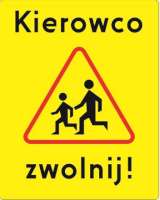 234.Tabliczka pod znak „Obowiązuje od pon. - do piątkuGodz. 700-1530, Nie dotyczy autobusów szkolnych”235.Tabliczki T-636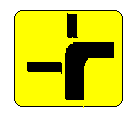 1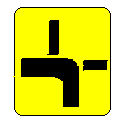 1111111111111111111111111111111111136.Słupki do znakówDł. 2.5 mb 12Dł.  3.8 mb11337.Elementy do montażu, uchwyty, śruby Razem Razem Razem Razem Razem Wartość nettoWartość nettoWartość nettoWartość nettoPodatek VAT……….%Podatek VAT……….%Podatek VAT……….%Podatek VAT……….%Wartosc bruttoWartosc bruttoWartosc bruttoWartosc brutto